Комитет по развитию и интеллектуальной собственности (КРИС)Двадцать вторая сессияЖенева, 19-23 ноября 2018 г.ПРОЕКТ ПОВЕСТКИ ДНЯДокумент подготовлен Секретариатом	Открытие сессии	Принятие повестки дняСм. настоящий документ.	Аккредитация наблюдателей	Принятие проекта отчета о двадцать первой сессии КРИССм. документ CDIP/21/15 Prov.	Общие заявления	Мониторинг, оценка, обсуждение и отчетность, касающиеся выполнения всех рекомендаций Повестки дня в области развития 6. (i)	Техническая помощь ВОИС в области сотрудничества в целях развития	Рассмотрение программы работы по выполнению принятых рекомендаций 	Интеллектуальная собственность и развитие 	Дальнейшая работа	Резюме Председателя	Закрытие сессии[Конец документа]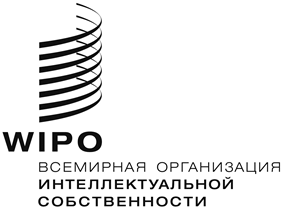 R  CDIP/22/1 PROv. 1     CDIP/22/1 PROv. 1     CDIP/22/1 PROv. 1   оригинал: английскийоригинал: английскийоригинал: английскийдата: 28 мая 2018 г.дата: 28 мая 2018 г.дата: 28 мая 2018 г.